                Salon de Provences, le  10 Août 2020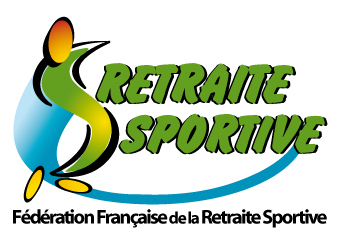                   LA 3ème MI-TEMPS SALONAISE	Danielle BERNARD 44 Rue Pierre de MarivauxDomaine de Bel Air B0213300 SALON DE PROVENCEMail : imalelou@gmail.com          06 74 32 94 36 //  04 86 64 31 45                          Convocation à une Assemblée GénéraleVous êtes convoqués à l’assemblée générale, le lundi 21 Septembre  à10h30 à la salle ST LUC au domaine de Petite à GransLes membres du bureau sont convoqués :Danielle Bernard, à la présidence du clubDanièle Reiser et Geneviève Aldobrandi, vice-présidentesMarie-France Hanin, secrétaire	Marie-José Pellegrin, secrétaire adjointeBernadette Vuillemin, trésorièreAntonio Lujan, trésorier adjointAinsi que les membres du CA :Irène Galleron, animatrice Aquagym, Chantal Maccio animatrice Gym et ThéâtreDominique Raspail, animatrice Gym et Couture (aquagym)Raphaël Nanclarez, animateur Rando et Tir à l’ArcThérèse Lutinier,  animatrice RandoNicole Muscat, animatrice Marche Nordique et accompagnant sportifPatrick Choay, animateur Tir à l’ArcColette MartinoRégine Pace.Doira Dominique Blanche future animatrice gymDoira Dominique animateur tir à l’arcRaspail Eric futur animateur randoOrdre du jour : 1 / Rapport moral de la présidente2 / Compte rendu d’activité3 / Compte rendu financier par la trésorière4 / Renouvellement du Comité Directeur, du Bureau et du Président(e)5/ Questions diversesCordialement,   pour la Présidente